МБУК «ДУВАНСКИЙ ИСТОРИКО- КРАЕВЕДЧЕСКИЙ МУЗЕЙ»муниципального района Дуванский район Республики Башкортостан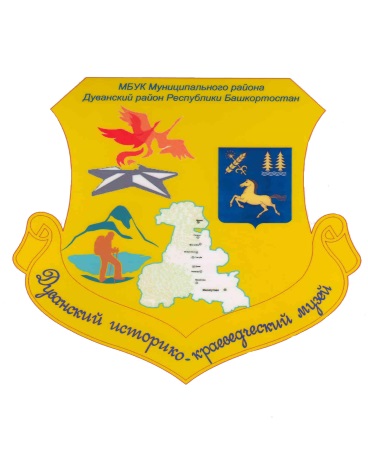 ИНФОРМАЦИОННОЕ ПИСЬМО О проведении Литературных чтений «Музы блокады»  и часа Поэзии, посвященным полному снятию блокады Ленинграда, которые состоятся  23 января в 16.00 в Дуванском историко- краеведческом музееВеликое событие Великой войны.Желающие могут выбрать стихотворение ленинградских авторов- блокадников, могут и подобрать любое о блокаде Ленинграда. Чтение наизусть не обязательно. Приветствуются стихи собственного сочинения по теме.Приглашаем к участию и взрослых и детей.Директор МБУК «ДИКМ» : Морозова Л.А.